浙江警官职业学院学生实训用耗材清单合计：           元，大写：商务要求：1、报价单位必须认真审核在线询价公告文件所要求，如明知不满足招标文件要求进行恶意竞争的，将根据《政采云平台电子卖场权益维护及纠纷处理规则》的规定报财政部门处理。2、为保证产品质量，请中标单位在供货前提供样品至本单位蔡、李、林老师处审核。并和采购方项目联系人进行充分的沟通，在完全理解采购方采购需求后再进行报价，产品必须原厂原包装供货，供货型号与竞价型号一致，供应商不得以任何理由更改品牌、型号、配置。如以次充好，采购方有权拒收货物。3、最好在杭州市有一个服务网点，应在不超过4小时内做出响应，不超过12个小时内解决产品工具故障。报价后三个工作日签订合同，七个工作日内完成供货，工具类故障保修一年。4、耗材清单中的图片可供参考，有实验台专用、工具箱专用字样请与型号、品牌一致，不得更换。因耗材种类繁多，请各投标方报价前自行了解清楚，如有不清楚的，可致电咨询，一经报价，视同充分了解用户老师的需求。1——262项，请咨询蔡老师，电话：13588761632263——305项，请咨询李老师，电话：15858293331306——326项，请咨询林老师，电话：86836344序号名称建议品牌*规格尺寸及技术参数新购数量单价(元)总价(元)1纽扣电池金霸王、南孚，松下CR2032（防伪标识）50粒2硒鼓惠普原装黑色硒鼓（适配HP5200打印机）4个3电源适配器安保力科品牌: AOBAOLIKE/安保力科，型号: ABLK-T3098 12V/2A150个4出门按钮公牛品牌: BULL/公牛，型号: G07K115Y电子电工产品类型: 86型（实验台专用）50个5零件物料盒任选尺寸：347*248*94（mm）20只6零件物料盒任选尺寸：245*170*75（mm）20只7零件物料盒任选尺寸：195*146*65（mm）20只8零件物料盒任选尺寸：145*95*54（mm）20只9磁力锁ZKAT品牌：ZKAT型号: LS-6060KG30把10电阻任选金属膜电阻器元件10K 1000个/盒3盒11硒鼓曼能C9733A  红HP645a 惠普C9730A硒鼓（适配hp5550打印机）2个12硒鼓曼能C9732A黄HP645a 惠普C9730A硒鼓（适配hp5550打印机）2个13硒鼓曼能C9731A青HP645a 惠普C9730A硒鼓（适配hp5550打印机）2个14硒鼓曼能C9730A黑HP645a 惠普C9730A硒鼓（适配hp5550打印机）4个15RVS双绞线中策永通中策永通2*1.0mm，红蓝色，100米/卷（防伪标识）6卷16RVS双绞线中策永通中策永通2*1.0mm，红黑色，100米/卷（防伪标识）10卷17RVS双绞线中策永通中策永通2*1.0mm，红黄色，100米/卷（防伪标识）6卷18RVS双绞线中策永通中策永通2*1.0mm，红白色，100米/卷（防伪标识）6卷19叉形预绝缘端子任选冷压端子 叉形预绝缘端子，蓝色，1000个/包，SV2-4S10包20叉形预绝缘端子任选冷压端子 叉形预绝缘端子，黑色，1000个/包，SV2-4S5包21叉形预绝缘端子任选冷压端子 叉形预绝缘端子，黄色，1000个/包，SV2-4S5包22叉形预绝缘端子任选冷压端子 叉形预绝缘端子，绿色，1000个/包，SV2-4S5包23叉形预绝缘端子任选冷压端子 叉形预绝缘端头，白色，1000个/包，SV2-4S5包24EN管型裸端子任选EN1008，2000个/包20包25EN管型裸端子任选EN2508，2000个/包4包26消防广播扬声器松江品牌：松江 吸顶明装式（实验台专用）30个27十字螺丝刀力易得（ENDURA）力易得（ENDURA）E6233，#2*100mm50把28RJ45水晶头AMP8芯，超五类，100个/盒，（工程级通过福禄克测试）30盒29网络模块TCL（罗格朗）TCL PM1012，超五类、非屏蔽、打线式400个30网络面板TCL（罗格朗）TCL 单口，86型，具体型号：63281750个31配线架腾飞腾飞 空白配线架，24口15个32直通网络模块腾飞腾飞 黑色，能够固定在空白配线架上360个33超五类非屏蔽双绞线绿联绿联超五类，非屏蔽，305米/箱，纯铜双屏蔽整箱装（防伪标识）6箱34RJ45-RJ11网络转电话语音跳线百通RJ45-RJ11网络转电话语音跳线1.5米120根35迷你路由器TP-Link品牌：tp-link 型号：TL-WR706N15个36路由器（含配套耳朵一对）TP-Link品牌：tp-link 型号：TL-R476G6台37光纤快速连接器腾飞品牌：腾飞SC型1000个38光功率计（含SC头、FC头）腾飞品牌：腾飞TF-0PM115个39光纤网络转换器腾飞品牌：腾飞TF-911SW-2016个40室内皮线光缆汤湖1芯，1000米/卷，黑色（防伪标识）2卷41机柜扎线杆任选适用于19英寸标准机柜50根42高清HDMI摄像头一声一视YS-4K，一声一视摄像头USB台式电脑用高清直播教学网课设备1080P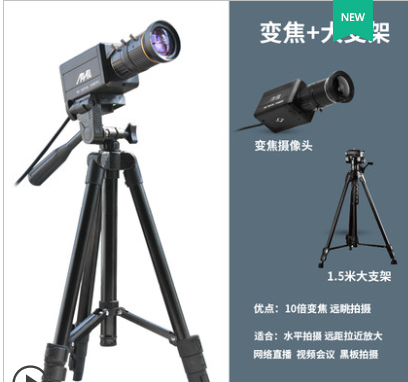 3个43摄像头支架一声一视适配YS-4K型摄像头，落地式，73-180CM升降3个44HDMI高清数据线绿联品牌：绿联8米，圆线，黑色线6根45电视移动落地支架摩飞B款，承重150KG，50-75寸（教室专用）2台46扎线带任选白色，10mm宽，40mm长，100条/包20包47整理箱JEKO品牌：JEKO 45L，51×38×30cm20个48无线鼠标罗技Logitech/罗技M220，颜色分类: 黑色，接口类型: USB，电池寿命可达18个月，即插即用 无线静音（防伪标识）30只49电池5号金霸王、南孚，松下5号16粒/盒（防伪标识）5盒50电池7号金霸王、南孚，松下7号16粒/盒（防伪标识）5盒51海康无线云台摄像机海康海康无线云台摄像机，自带WIFI，可调焦， 3MP带64G 内存卡 支持ONVIF协议  可接入大华NVR （实验室专用）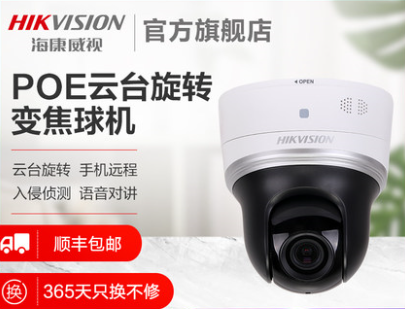 30台52门禁控制器佰仑佰仑指纹锁，型号: 8005，功能：指纹密码能IC卡钥匙开锁，不锈钢材质，包含安装，带LED显示（实验室专用）1把53电阻国产金属膜电阻器元件2.2K  1盒54电阻国产金属膜电阻器元件 10K1盒55抹布洁丽雅洁丽雅纯绵75CM*40CM10条56绝缘胶带正泰NET1-00101正泰电工黑胶布黑色自粘带绝缘胶带 白色20米电胶布PVC阻燃耐高温10个57无线鼠标键盘套罗技品牌：罗技 键盘型号：K580 +鼠标型号：m330接口类型: USB，电池寿命可达18个月，即插即用 无线静音（防伪标识）20套58无线鼠标罗技品牌：罗技 型号：M220接口类型: USB，电池寿命可达18个月，即插即用 无线静音（防伪标识）70 套59纽扣电池金霸王、南孚，松下CR2032（防伪标识）50粒60纽扣电池金霸王、南孚，松下CR2016（防伪标识）50粒61纽扣电池金霸王、南孚，松下CR2025（防伪标识）50粒62纽扣电池金霸王、南孚，松下LR44（防伪标识）50粒63电解电容村田470UF/16V;470UF/25V;470UF/35V;470UF/50V （各200个）800个64电解电容村田220UF/16V；220UF/25V；220UF/35V；220UF/50V（各200个）800个65电解电容村田330UF/16V；330UF/25V；330UF/35V；330UF/50V（各200个）800个66电解电容村田47UF/16V；47UF/25V；47UF/35V；47UF/50V（各200个）800个67电解电容村田4.7UF/50V；10UF/25V；100UF/35V；22UF/50V（各200个）800个68电容村田电解电容470PF 无极性200个69电感村田220UH 500MA200个70贴片电阻国巨0603系列册170种每种50只2套71贴片电阻国巨0805系列册 170种每种50只1套72二极管恩志浦快速整流ER106  3A/60V200个73二极管恩志浦快速整流ER107  3A/100V200个74二极管德州IN4007 1A/1200V整流二极管1000个75电源明纬MC34063 8脚芯片DCDC 200只76电源明纬TS431 稳压集成块 3脚200只77吸锡线GOOTGOOT吸锡线 CP-2015低残渣吸锡线 吸锡带10卷78美文纸胶带华久1.8cm*50m10个79简易频谱分析仪D6艾泽拉含（AD9854、ad8362）等1台80真空电子管全真天津全真EF80真空电子管4个81真空电子管全真天津全真300B真空电子管8个82真空电子管国产前苏联5881 6N1真空电子管4个83真空电子管曙光曙光EL34真空电子管4个84常规木框机箱铭典铭典木艺（黑檀色）2只85DAC（数字模拟）芯片ESSESS美国解码芯片ES9038PRO,全新原装进口5台86射频有效值检波器STAD8362 模块 射频检波器 有效值检波器，50HZ-3.8GHZ,功率检测2台871MHz-3GHz 宽带增益VGA射频放大器STADL5330宽带电压可变增益放大器模块 20dB增益 高线性输出功率1台88KT88/EL34推挽机箱诺声KT88/EL34推挽胆机机箱2台89线路板（PCB）天硕EL34/KT88推挽胆机线路板（PCB）2块90无铅锡膏千住合金组份：SN96.5/ AG3.0 /CU0.5型号：M705-GRN360-K2-V规格：500g/瓶2盒91焊锡丝千住日本进口千住m705无铅含银3%焊锡丝ESC-F3-1.0mm 1kg3卷92焊锡丝云南白猴云南白猴无铅Φ1mm/1Kg10卷93耐高温海绵云南白猴云南白猴1mm*35mm*50mm100片94烙铁威特原装W800-120W2把95电子管管座国产小九脚（适用6P14、15，6N1管等）陶瓷80个96真空电子管北京曙光北京曙光6N1J真空电子管40个97真空电子管北京曙光北京曙光6P15T真空电子管40个98LM1875芯片TELESKYLM1875T LM1875 TO-220-5 20W音频，额定增益26dB，当f=1kHz时，输出功率20W，工作电压±25V80个99PCB实验电路板天硕50*50MM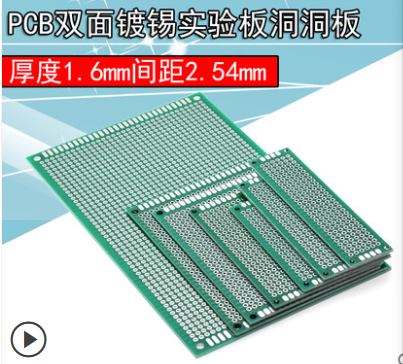 80张100电解电容村田直插铝电解电容器元件50V2200UF80只101音乐芯片国产9300音乐芯片（带触发）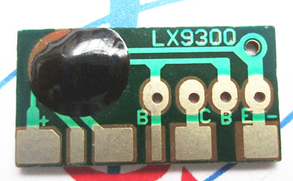 600个102音乐芯片国产153音乐芯片（带触发）600个103编码芯片国产Risym 全新原装 CD4069UBM CD4069 六反相器 贴片SOP14 芯片1000个104编码芯片国产SC50462或M50462或HS50462400个105编码芯片国产74LS154 线译码器 DIP24宽体300个106编码芯片国产栅极和逆变器 74LS00 HD74LS00P四路2输入正与非门 DIP14 IC芯片300个107编码芯片德州直插 74LS193 SN74LS193N DIP-16 双时钟可逆计数器300个108三极管国产9013直插晶体管NPN三极管1000个109三极管国产8550直插晶体管NPN三极管1000个110二极管国产IN4148（250个/包，共8包）2000个111红外光二极管国产直插 IR333C-A PT333-3B 5mm发射管 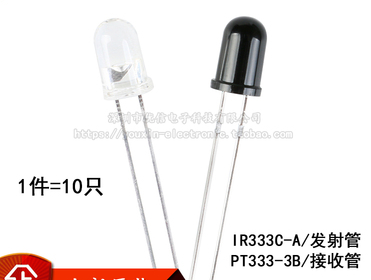 800个112红外接收头国产IRM-8881S-3(V3) 直插红外接收管 遥控 动作感应开关接收头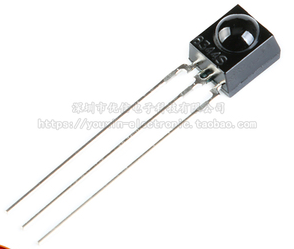 400个113开关国产按钮式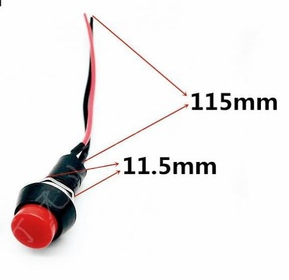 600个114喇叭国产喇叭 0.5W 8R 0.5W/8欧姆 50MM直径 纸盆 内磁 音质优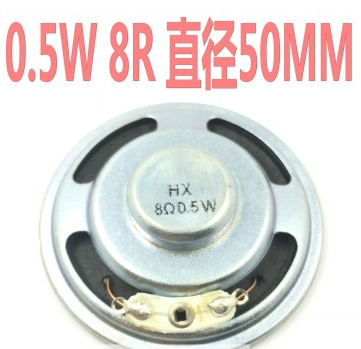 600个115芯片底座国产14引脚1000个116芯片底座国产16引脚800个117芯片底座国产24引脚(宽)800个118芯片底座国产DIP24(窄型)800个119晶振国产455E可换4558(两脚)600个120电解电容国产直插铝电解电容器元件1UF 25V800个121电解电容国产直插铝电解电容器元件10UF25V1000个122电解电容国产直插铝电解电容器元件100UF 25V800个123电解电容国产直插铝电解电容器元件4.7Uf 25V800个124电解电容国产直插铝电解电容器元件47Uf 25V800个125电解电容国产直插铝电解电容器元件100PF 25V800个126发光二极管LED国产红、绿5mm（红3000，绿2000）5000个127焊锡友邦0.8MM（100克）100个128烙铁头清洁海绵国产6.5*6.5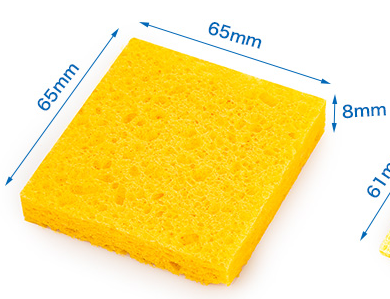 200片129单芯铜导线（四色）国产0.5MM*100m单股单芯硬铜线BV电线（防伪标识）40卷每色10卷130充电宝DIY套装电池仓：厚度12mm宽65mm长度121mm/10000毫安2代充电宝外壳移动电源套件双USB组装配件套料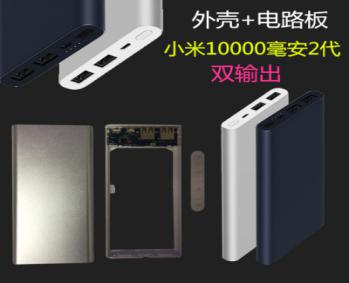 50套131锂电池恒优型号：18650 2000毫安充电宝DIY电池200节132耳机放大器 DIY 散件47轻典耳放器套件带亚克力外壳 单电源 带壳工作电压：DC12V-18V，使用插头规格：外圈5.5mm 内圈2.1mm，输入极性：外负内正，PCB板尺寸：长=83.1mm，宽=45mm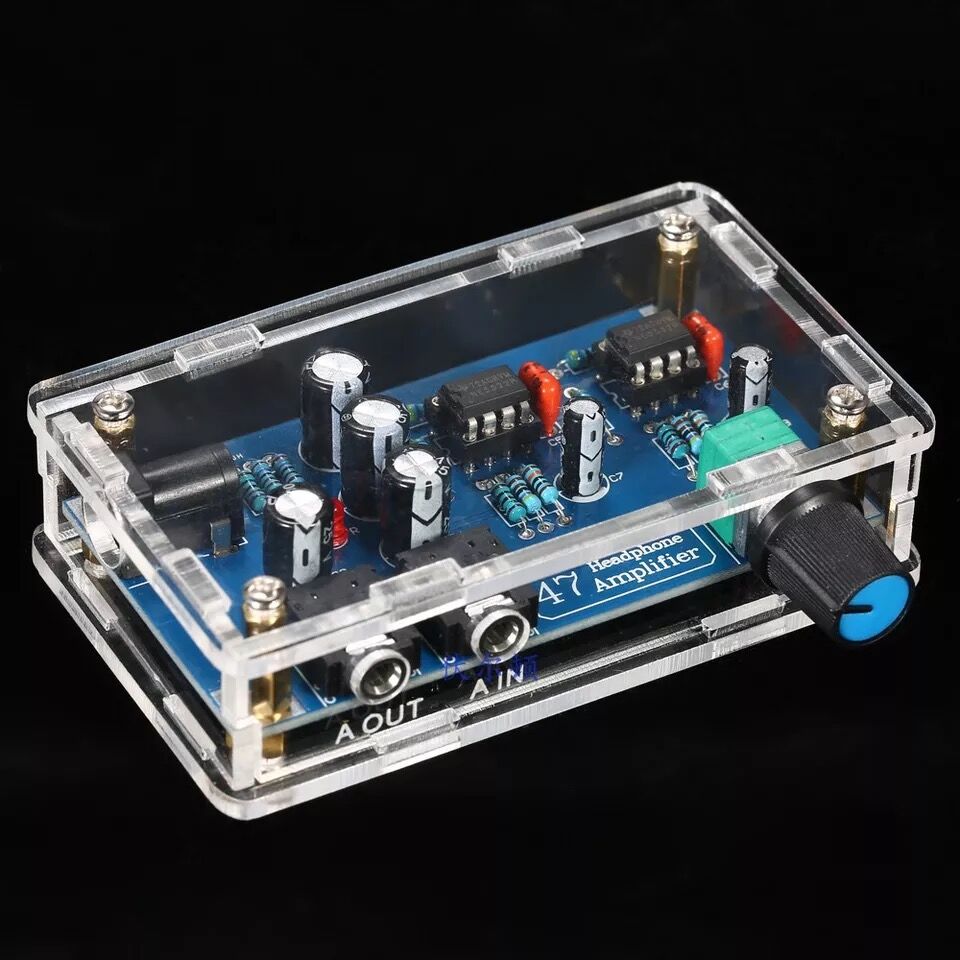 50套133静压传感器星仪	CCY19，输出信号0-10V,4-20mA（实验台专用）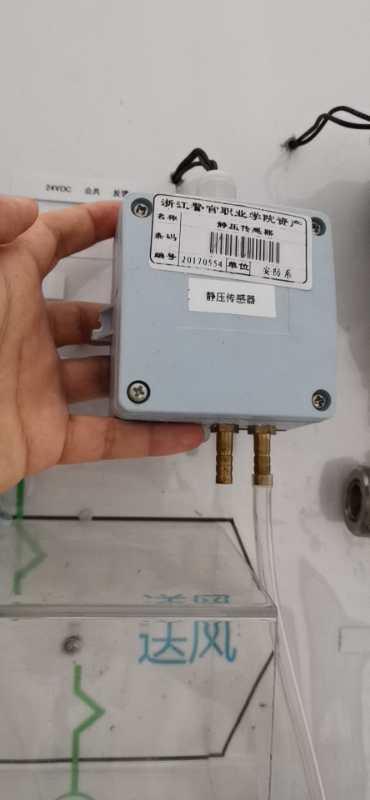 5台134风道二氧化碳传感器建大仁科RS-CO2-I-5000,输出信号0-10V,4-20mA（实验台专用）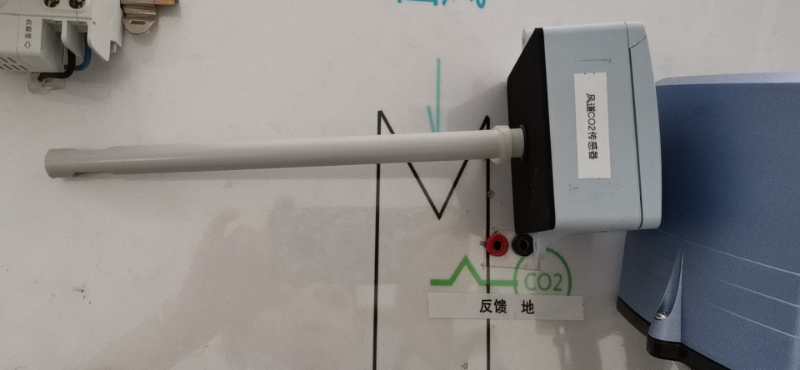 5台13524VDC电源国产24DCV，24V~直流电源适配器10只13624VAC电源国产YY-24AC3000，24V~交流电源适配器，AC220-240V~50HZ（实验台专用）10只137萤石监控摄像机海康型号: C6C云台监控，内存容量: 128GB ，清晰度:1080p ，焦距: 4mm，呈像颜色: 彩色，颜色分类: C6C，带内存卡128GB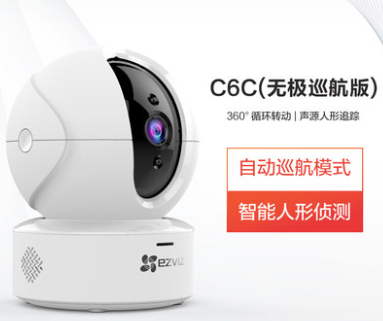 5台138读卡器绿联绿联 速度: USB3.0，适用对象: SD卡 T-Flash卡，读卡器类别: 2合1，适用对象: SD卡 T-Flash卡5只139抹布洁丽雅产品规格（长x宽cm）: 74*33CM，颜色都可20块140打标机兄弟型号：PT-D450,电源适配器：uz324-1220 AD-E001输入：AC-100-24,尺寸：188*177*72mm1只141纸带兄弟兄弟PT系列通用，规格：9mm透明黑字，白底蓝字，黄底黑字各5盒15盒142纸带兄弟兄弟PT系列通用，规格：12mm白底黑字、黄底黑字，蓝底黑字，透明蓝字，各5盒20盒143红色色香蕉头电源线国产实验台专用连接线，带分支，定做，3米，两头专用香蕉头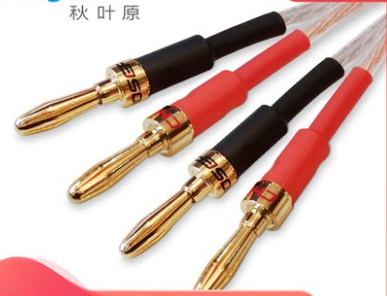 100根144红色色香蕉头电源线国产实验台专用连接线，带分支，定做，3米，两头专用香蕉头100根145黑色色色香蕉头电源线国产实验台专用连接线，带分支，定做，3米，两头专用香蕉头100根146黑色香蕉头电源线国产实验台专用连接线，带分支，定做，3米，两头专用香蕉头100根147纱布片海氏海诺100片20包148酒精欧洁500ml20瓶149绷带国产10m*10卷，纱布绷带10包150洗手液蓝月亮蓝月亮500ml，泡沫型60瓶151三角巾洁丽雅洁丽雅1×1×1.45m，加厚棉布100块152弹性绷带海氏海诺海氏海诺7.5×350cm，非自粘型30卷153弹性绷带海氏海诺海氏海诺5×450 cm，自粘弹性绷带30卷154创口贴邦迪100张，邦迪苯扎氯铵贴4盒155碘伏利尔康利尔康100ml5 瓶156碘伏消毒棉棒海氏海诺50支/盒，每支独立包装5盒157一次性手套医用医用一次性手套100双/盒中号15盒158万用电路板国产洞洞实验板，单面镀锡，20*30cm，洞距2.54mm，孔径1.0mm，板厚1.6mm，板材：A级玻纤板30块159单片机STCSTC89C52RC-40I-PDIP40150个160STC下载器国产CP2102模块，USB TO TTL USB转串口模块UART，带5条杜邦线100个161集成电路座国产DIP40200个162晶振国产11.0592MHz，直插两脚150个163电容国产瓷片电容，50V，直插两脚；33p 1000只1000个164电解电容国产10μF，50V，直插两脚500个165拨动开关国产二档立式，三脚1000个166轻触开关国产8mm*8mm；两脚；导电胶按键开关；无声1000个167水银开关国产3mm，单向，直插200个168数码管国产0.36寸，共阳，4位红色150个169数码管国产0.36寸，共阳，1位红色300个170LED灯国产插脚，3mm，高亮，红/蓝/白各1000只3000只171三极管国产9012，TO92封装1000个172电阻国产金属膜，1/4W，1%，五色环，1kΩ，1000只/盒3盒173电阻国产金属膜，1/4W，1%，五色环，470Ω，1000只/盒2盒174网线国产超五类，阻燃国标双绞线0.52线芯，305米（防伪标识）1箱175电阻国产金属膜，1/4W，1%，五色环，10kΩ，1000只/盒2盒176电阻国产金属膜，1/4W，1%，五色环，200Ω，1000只/盒1盒177单排排针国产2.54mm间距；1x40P100个178电池盒国产三节5号串联，带盖和开关200个179焊锡丝国产直径0.8，一卷净重100克100卷180小型摄像头CAMSOY型号：C2+，内存32G，清晰度: 1080p，焦距: 2.8mm，TF卡存储，4G无线WIFI连接，本地AP连接，远程IP连接，配件：旋转磁吸底座、usb数据线及充电头、读卡器、便携表带、卡扣背夹、引磁贴片、1年免费换新、1年质保年限1个181遥控笔得力型号：2809，红光版，内置可充电锂电池，控制距离：100M1支182USB延长线绿联绿联Usb3.0，长度：1.5米，公对母50条183实验箱连接线国产实验台专用连接线，定做，拿样100条184松香兴业助焊剂100个185吸锡器伊莱科ESS-365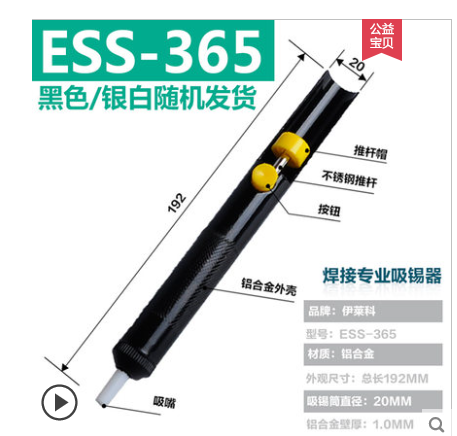 100个186工具箱档板定制长26.5cm×宽36.5cm×高10.5cm（定制）30套187单片机开发板慧净慧净 HL-1 51单片机开发板STC89C52RC51套件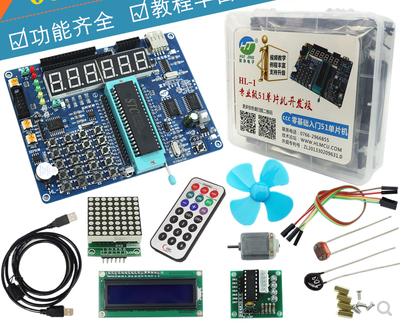 150套188集成电路起拔器台湾宝工台湾宝工 908-609  IC起拔器 U型绝缘IC拔取器100个189数字万用表优利得Ut58A（表笔、9V电池）（防伪标识）25只190万用表电池金霸王、南孚，松下电压9v电池，执行标准：GB/T8897.2-2013（防伪标识）100块191电池金霸王、南孚，松下7号、9号、5号10节/盒（防伪标识）20盒192网线天视通海康威视 无氧铜8*0.47足300米ＤＳ－1ＬＮ6-ＵＥ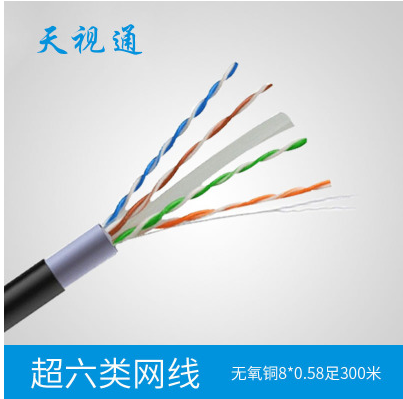 15箱193网络模块安普一舟M245 网络模块 RJ45插座/超五类模块安普一舟数据模块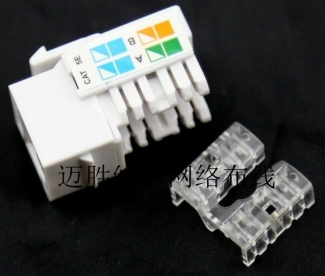 1000个194配线架绿联绿联 24口网络配线架超五530块195尼龙扎带YDSL 自锁式尼龙扎带8*350（黑）20包196墨水笔得力得力6824双头 油性防水，永不掉色100支197万用表电池松下电压9v电池，执行标准：GB/T8897.2-2013（防伪标识）100个198电池金霸王、南孚，松下5、7号电池（防伪标识）200个199报警主机电池超威真黑金石墨烯电池12Ah（防伪标识）8个200报警主机电池超威真黑金石墨烯电池20Ah（防伪标识）5个201应急电源南孚南孚点动应急启动电源12V（防伪标识）1个202网线标签纸诺码不干胶打印纸机房布线Ｐ型彩色（直接手写）黄、蓝、白86*26*100012套203数字万用表优利得Ut58A（表笔、9V电池）(工具箱专用)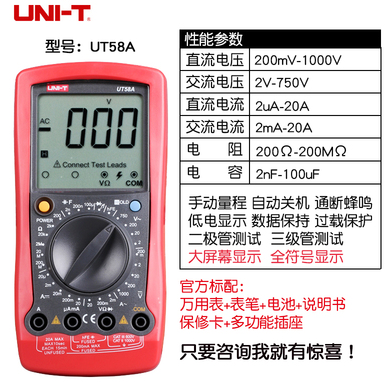 10套204网络测线器能手能手NS-486AT(工具箱专用)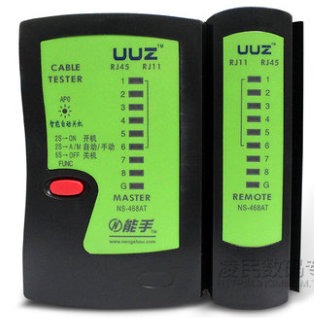 10个205双用网线钳首工首工SK-8468BR(工具箱专用)10把206网络模块打线刀首工首工SK-8110(工具箱专用)10把207尖嘴钳波斯波斯BS193067 6寸/150mm(工具箱专用)12把208斜口钳波斯波斯BS193066 6寸/150mm(工具箱专用)10把209卷尺波斯波斯BS-368W 3M×16mm(工具箱专用)10把210内六角扳手套波斯波斯BS422808八件套(工具箱专用)10套211电烙铁波斯波斯BS479040 30W(工具箱专用)200把212扳手得利得利DL006A 6寸/150mm(工具箱专用)50把213美工刀得利得利SK 5 100×18×0.5mm(工具箱专用)100把214测电笔史丹利史丹利66-119(工具箱专用)10个215螺丝刀6件套老A老A LA 699076，3*75十字3*75一字，5*75十字5*75一字，6*100十字6*100一字(工具箱专用)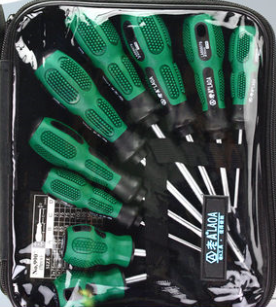 10套216轻便式剥线钳力箭HRC55 7寸多功能剥线钳LJK13007C(工具箱专用)100把217高档铝合金手提箱定制长26.5cm×宽36.5cm×高10.5cm（印字）(工具箱专用)10只218吸锡器伊莱科ESS-36550个219绝缘胶带正泰NET1-00101正泰电工黑胶布黑色自粘带绝缘胶带 白色20米电胶布PVC阻燃耐高温150个220测线器电池金霸王、南孚，松下9v 6F22无汞方电池（防伪标识）150个221视频头精连BNC焊接头1000个222电话水晶头安普RJ11穿孔式水晶头（工程级通过福禄克测试）800个223网络水晶头安普RJ45穿孔式水晶头（工程级通过福禄克测试）800个224焊锡丝波斯BS470617  17g / 1.0mm150个225松香兴业助焊剂150个226网络模块honor千兆端口无线5G双频wifi高速Pro25台227螺丝刀盒鹏威05#蓝380*245*100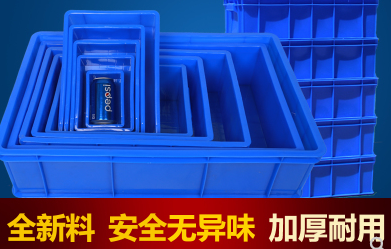 50只228光纤海奈品牌：海奈 室内光纤线4芯单模2000米229酒精棉球海氏海诺医用酒精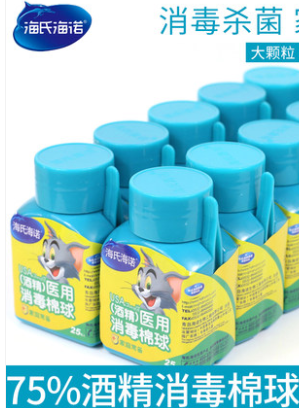 100瓶230视频线海康SYV75-3同轴视频线模拟监控线100米/卷（正品保障）10卷231外膨胀螺栓固亿304不锈钢膨胀螺丝拉爆螺丝M8*1001000只232高清HDMI摄像头一声一视YS-4K，一声一视摄像头USB台式电脑用高清直播教学网课设备1080P1台233摄像头支架一声一视一声一视摄像头支架，适配YS-4K型摄像头，落地式1个234摄像头支架百诺百诺MC19A三脚架摄像机支架独脚三角架云台3个235摄像机存储卡闪迪闪迪卡sandisk 64G写入速度U3，读取速度170MB/S（正品保障）5个236光纤熔接机压板吉隆光纤熔接机压板三合一夹具KL-280G2套237外六角螺丝国产外六角螺丝，M6，304不钢100个238切割片沪豪角磨机切割片砂轮片不锈钢超薄金属沙轮片磨光片打磨锯片200个239螺丝国产工位台专用，拿样100个240U形头国产3.2叉形接线片冷压接线端子U型线叉接地片A脚U铜鼻子裸端子2000个241得力高拍仪得力得力高拍仪15151高清教学A4A3办公采集证件书籍扫描机专业高速智能双摄自动,主摄像头1000万像素，副摄像头200万像素，身份证识别，可坚杆动态调节2台242三通接头国产一分二龙头角阀 三公 65G 4分 10个243配线架螺丝国产配线架螺丝1000个244RJ45网络面板安普一舟与模块匹配（M245 网络模块 RJ45插座/超五类模块）100个245创口贴云南白药杀菌消炎止血创伤擦伤镇痛摔伤外伤100片246门禁锁唯儀304不锈钢指纹锁锁体24*240圆头单孔6个247单股铜芯电缆(国标)永通中策国标永通中策国标 聚氯乙烯绝缘无护套电缆电线，国标单股铜芯照明、插座电缆线 BV1.5单芯（红绿黄蓝蓝黑）100米/卷（防伪标识）60卷248接线端子wagowago电线接头链接器接线柱2口200个249烙铁架TE-802夹具多功能辅助夹座电脑主板手机电路焊接维修带灯放大镜 型号：TE-802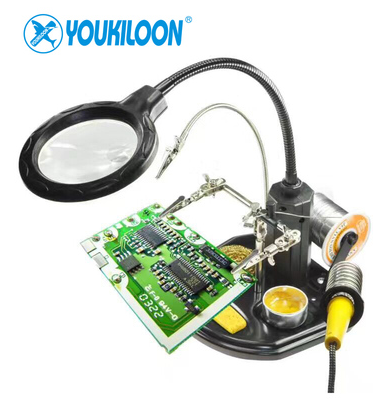 12套250usb充电器头绿联绿联usb充电器头配数据线type-c数据线5a12w双口，电流3.1A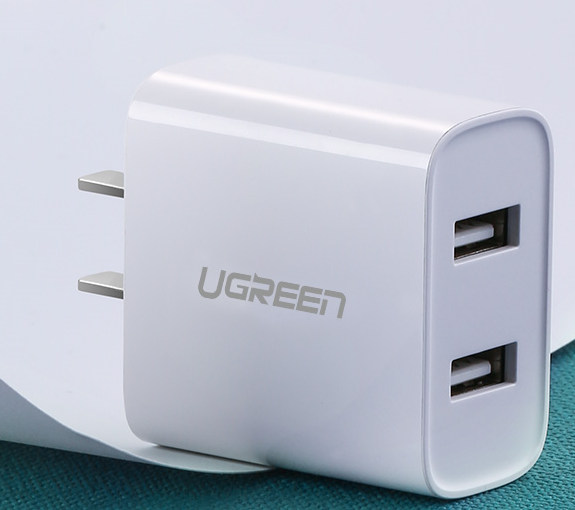 30套251公制接头F头求真有线电视接头公制加长配铜环 75-5f头卫星机顶盒接头F头1000个252万用表表笔优利得10A测试线UTL25通用型表笔(红黑一对)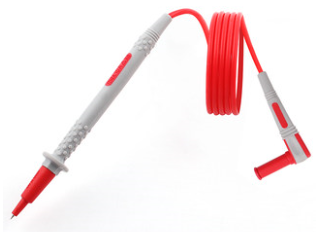 100对253保险管正泰RT28-32熔断体6A插入式RO15（实验台专用）1000个254保险管正泰陶瓷5Ａ保险管（实验台专用）2000个255LED灯泡雷士雷士24W模组，直径17CM20只256LED灯泡飞利浦飞利浦led灯泡12w e2740只257LED灯泡selensselens环形补光灯GT-160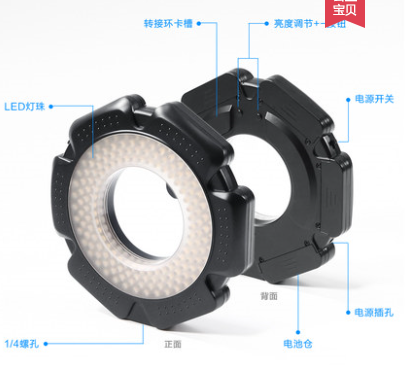 4只258AUX音频线绿联绿联 蓝牙5.0接收器aux音频无线转接外置蓝牙模块接受转换器适配器 型号: 304455个259起辉器飞利浦日光灯器节能起辉器起动器荧光灯管跳泡C2/C10 110V/220V100只260带漏电保护空气开关正泰正泰 漏电保护器32a空调总开 开关带漏电保护2P电闸家用空气断路器（实验台专用）20个261香蕉头插头连接线绿联绿联线成品免焊接加长纯铜hi-fi通用两双头公对公音频连接线3米AV15220条262双莲花头连接线绿联绿联二对二红白梅花插头纯铜信号输出3米AV10420条263印制电路板国产8CM*8CM（3孔连）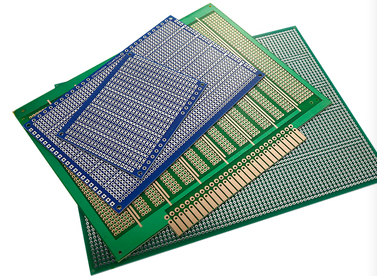 800个264印制电路板国产16CM*10CM（3孔连）300个2635号电池Xiaomi包装内容：10粒/盒，含收纳盒,产品型号：AA501,电池型号：AA LR6,电池类型：碱性电池,标称电压：1.5V,颜色：彩色（防伪标识）50盒2647号电池Xiaomi包装内容：10粒/盒，含收纳盒,,电池类型：碱性电;颜色：彩色（防伪标识）30盒2659V电池Panasonic包装规格：10粒/盒；松下6F22ND/1S；电池型号：9V电池；商品编号：1157387（防伪标识）5盒266钮扣电池Panasonic包装规格：5粒/盒；电池型号：CR2032；商品名称：松下CR-2032/5BC（防伪标识）2盒267网线TP-LINK型号：TL-EC600-305（蓝）\长度：305米/箱 \材质：无氧铜\结构：单股\单股直径：≥0.57mm\AWG线号：23AWG\数量：4对8线\外被材质：PVC\外被厚度：0.55mm六类非屏蔽网络工程线\蓝色\1箱268白板笔Deli/得力型号: 6817-10，颜色分类: 黑色10支盒装5盒269白板笔Deli/得力型号: 6817-10，颜色分类: 红色10支盒装5盒270白板笔Deli/得力型号: 6817-10，颜色分类: 蓝色10支盒装5盒271组合工具得力品牌: Deli/得力\型号: 3702\件数: 21件(含)-30件(含)8件272网线SAMZHE型号：山泽（SAMZHE）SZ-4305 工程级六类高速网线\长度：305米\线径：0.58MM\米标线身\整箱装千兆网线\超六类\蓝色\材质：无氧铜6箱273网线SAMZHE商品名称：山泽CAT-703H\连接线：七类网线\线长：3米\商品编号：134200\工程级七类CAT7纯铜镀金双屏蔽超高速网络跳线50条274水晶头安亿通六类屏蔽网络水晶头；品牌：安亿通；包装规格：50粒/包；颜色分类：【一体式】透明蓝 50颗装；6U镀金；50包275毛巾a-life品牌：最生活毛巾.Air\产品重量[*克(g)/件]90g\纯棉材质\产品规格（长x宽cm）32*70cm15件276垃圾袋苏诺品名：加厚型背心垃圾袋（90只装）；规格：50cm*60cm；颜色：海蓝；货号：SN-0015；材质：高强度聚乙烯（PE）；包装内容：90只/件80件277数据线BASEUS/倍思分线接头数量: 一拖四；品牌: BASEUS/倍思；长度: 1.2m；接口类型: apple lighting 其他 Micro USB；颜色分类: 【2个type-c+苹果+安卓】一拖四数据线10条278插排BULL/公牛型号：GN-604；颜色分类：605 10插3米；功能：过载保护；长度：3米；接线板插位数:10插位30件279鹅颈式话筒传声者产品名称：传声者 D-79；型号: D-79；收音头类型: 电容式；有无线: 有；线颜色分类: D-79；指向特征: 心型指向5件280转换插座阿乐乐可商品名称：10A转16A插座电源转换器\10转16(小转大)转换插座\型号:5116\款式：无线魔方插座\AC孔位：5孔\商品编号：17762605472\适用标准：国标10件281内存KingSton/金士顿产品名称：Kingston/金士顿  DDR4 2666 8G\品牌: Kingston/金士顿\成色: 全新\售后服务: 全国联保\传输类型: DDR4\颜色分类:骇客 雷电RGB灯条 2666 8G-26件282硬盘Samsung/三星产品名称：Samsung/三星 MZ-76E500；颜色分类: MZ-76E500；硬盘容量: 500GB；尺寸: 2.5英寸；三星固态硬盘: MZ-76E500；接口类型: SATA；保修期: 5年；6件283剪刀Deli产品名称：Deli/得力 6027\品牌: Deli/得力\型号: 6027\颜色分类:77757大号黑20件284吸盘Borntun品牌: Borntun/波盾\颜色分类: 两爪 吸力王\水平吸力130KG\垂直吸力85KG10件285钢丝恋伊品牌: 恋伊\颜色分类: 2根7.5Mx1.5mm-304钢丝\7*7共79股4件286扎带ZYCN/宗意品牌: ZYCN/宗意\型号: 黑色扎带\颜色分类: 黑色5*300(250根/包）20包287音箱线绿联产品名称：绿联 AV137\品牌: 绿联\型号: AV137\颜色分类: 金银色★150芯*2股★无氧铜线芯\长度: 100米 1箱288光盘Sony/索尼品牌: Sony \系列: DVD+R\刻录盘容量: 4.7GB\包装种类: 盒装\颜色分类: DVD+R 50片桶装（有桶）+50个PP袋+光盘笔*1\读写速度: 16X3件289激光测距仪杜克杜克激光测距仪 LS-P (40米）\材质：铝合金+ABS\尺寸：86*22*11MM\最大测距：40米2件290键鼠套装罗技产品名称：Logitech/罗技 K120\品牌: Logitech/罗技\罗技型号: K120\接口类型: USB\颜色分类: MK120黑色键鼠套装30件291光驱华硕商品名称：华硕SDRW-08U9M-U\接口：USB接口\商品编号：100001139029\类型：光驱/刻录机\颜色:银色10件292硬盘西部数据商品名称：西部数据WD20EFAX\商品编号：100003236363\接口：SATA接口\转速：5400rpm\容量：2TB\缓存：256MB\规格：NAS硬盘类别:红盘10件293激光笔诺为商品名称：诺为N75C\商品编号：1115351\产品类别：激光笔\控制距离：50-99米\激光光源：红光\激光笔分类：超链接 黑\型号:N75C 红光10件294网线钳Rubicon/罗宾汉品牌: Rubicon/罗宾汉；型号: RKY-318；颜色分类: 轻便双孔两用 6P/8P网线钳RKY-3184件295测线仪UNI－T/优利德品牌: UNI－T/优利德；型号: UT682；货号: UT681；颜色分类: 网络线+电话线双用测试仪 UT681L-CHN10件296中性笔爱好品牌: 爱好;型号: 8761;功能: 大容量;闭合方式: 盖帽;颜色分类:8761磨砂杆36支(12黑+12红+12蓝黑);书写粗细: 0.5mm;笔芯颜色: 黑色 红色 蓝色10件297高清线Xiaomi小米高清数据线-3米/4K数字高清线 | 支持3D | 镀金插头 | 音视频同步10件298高清线Xiaomi小米高清数据线-1.5米/4K数字高清线 | 支持3D | 镀金插头 | 音视频同步20件299讲台挂袋得力品牌: Deli/得力\型号: 72365\颜色分类:黑色\430*650MM15件300墙面自喷漆道酬品牌: 道酬/产地: 中国大陆/颜色分类: 买墙面自喷漆+送墙面自喷漆/批嵌材料种类: 腻子/450ML/白色10件3015口全千兆非网管交换机TP-LINK型号：TL-SG1005D/提供5个10/100/1000M 自适应RJ45端口，所有端口均可实现线速转发；5件302扫把簸箕套装好巧品牌: 好巧\型号: hq6548\材质: 塑料\颜色分类: 升级旗舰【加强加厚·全面长刮齿】卡其色（2件套）10件303拖把大卫品牌: 大卫\型号: L001\颜色分类: 柳黄色\吸水性: 10s以下\拖布材质: 超细纤维\拖把桶尺寸: 49*27*26\承重: 10KG\杆材质: 不锈钢\拖把头个数: 2个\伸缩长度: 127cm\配件类型: 金属篮\拖把杆类型:加强杆+不锈钢盘5件304无尘水溶笔齐富品牌: 齐富\型号: 液体水性笔\颜色分类: 蓝色水性笔 \是否双头: 否是否可再充墨水: 是50支305无尘水溶笔齐富品牌: 齐富\型号: 液体水性笔\颜色分类: 粉色水性笔\是否双头: 否是否可再充墨水: 是50支306电池南孚5号1.5V 碱性干电池（防伪标识）100节307电池南孚7号（AAA） 1.5V 碱性干电池（防伪标识）50节308C10 TF储存卡闪迪闪迪至尊极速移动 microSDXC UHS-I U3（64GB）5张309摄影包yeud越达yeud越达防水单肩摄影包YD312125个310电子体重秤禾诗，千选，品奥一、技术参数量程：0.1-180公斤，分度值：0.1公斤；误差：± 0.05公斤。重量:2公斤2个311防粉尘/颗粒物/经济打磨口罩3M9062威护25只袋装4袋312纽扣锂电池松下纽扣锂电池CR2025 3V（防伪标识）2粒313充电电池力神18650电池（平头，不带保护板，每节电压必须在3.3-4.2V之间）（防伪标识）10节314一次性医用乳胶手套爱马斯AMMEX，蓝帆，恒生 一次性手套橡胶乳胶医用加厚无粉手术，尺码M。100双315加厚牛筋乳胶手套爱马斯AMMEX，妙洁，南洋，加厚长橡胶手套。尺码M30双316Micro-SD TF 卡闪迪闪迪 至尊极速CompactFlash存储卡（128GB）（防伪标识）4张317电池南孚5号1.5V 碱性干电池（防伪标识）100节318电池南孚7号（AAA） 1.5V 碱性干电池（防伪标识）40节319电子血压计Omron/欧姆龙，鱼跃，可孚手腕式电子血压计，产品型号HEM-8612，【显示方式】数字式显示方式【测量方式】示波测定法【测量腕周】135mm~215m【测量精度】压力：±30mmHg（±0.4kPa)脉搏数：精度为±5%【外形尺寸】约宽78mm*高60mm*厚21mm（不包括袖带）【适用范围】用于测量成人血压及脉搏数。【运输和保存温度】-20℃~+60℃（本产品符合GB/T14710标准中低温存储（-40℃）的要求，为了更好的稳定性，建议本产品运输和保存温度不低于-20℃），【附件】收藏盒,7号干电池2节、使用说明书(附欧姆龙产品保证书、有害物质含有表）、合格证、EMC技术资料【批准文号】辽械注准20152200049【生产企业】欧姆龙（大连）有限公司2个320秒表追日追日秒表三排60道20个321弹力绳Colorfit引体向上辅助带8-15磅20根322卷尺得力得力DL8218 防水30米4个323笔记本得力A5（最普通）60本324黑色水笔晨光0.5mm黑色60支325镁粉邦得2400ml2瓶326本子晨光A5（最普通）60本